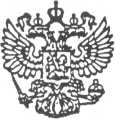 АДМИНИСТРАЦИЯ  МУНИЦИПАЛЬНОГО ОБРАЗОВАНИЯ  «ХОЗЬМИНСКОЕ»165121 Архангельская  область Вельский  район п. Хозьмино ул. Центральная, 23, т/ф 3-72-55ПОСТАНОВЛЕНИЕ       14. 08. .                                           №  45Об утверждении Положения о порядке представления лицами, замещающими должности муниципальной службы в администрации муниципального образования «Хозьминское», сведений о расходах, а также сведений о расходах своих супруги (супруга)  и несовершеннолетних детейВ соответствии со статьей 8.1 Федерального закона от 25 декабря 2008 года               № 273-ФЗ "О противодействии коррупции", Федеральным законом от 3 декабря 2012 года N 230-ФЗ "О контроле за соответствием расходов лиц, замещающих государственные должности, и иных лиц их доходам",  Указом Губернатора Архангельской области от 17.05.2013 N 61-у "Об утверждении Положения о порядке представления лицами, замещающими государственные должности Архангельской области в исполнительных органах государственной власти Архангельской области, и государственными гражданскими служащими Архангельской области сведений о своих расходах, а также сведений о расходах своих супруги (супруга) и несовершеннолетних детей" ПОСТАНОВЛЯЮ:1. Утвердить прилагаемое Положение о порядке представления лицами, замещающими должности муниципальной службы в администрации муниципального образования «Хозьминское» сведений о расходах, а также сведений о расходах своих супруги (супруга) и несовершеннолетних детей.2.  Настоящее постановление вступает в силу со дня его подписания.Глава администрацииМО «Хозьминское»                                                                                              Е. В. СусловаПОЛОЖЕНИЕо порядке представления лицами, замещающими должности муниципальной службы в администрации муниципального образования «Хозьминское», сведений о расходах, а также сведений о расходах своих супруги (супруга) и несовершеннолетних детей1. Настоящим Положением определяется порядок представления лицами, замещающими должности муниципальной службы (далее - муниципальные служащие) в администрации «Хозьминское», предусмотренные Перечнем должностей муниципальной службы в администрации «Хозьминское», при назначении на которые граждане и при замещении которых муниципальные служащие обязаны представлять сведения о своих доходах, об имуществе и обязательствах имущественного характера, а также сведения о доходах, об имуществе и обязательствах имущественного характера своих супруги (супруга) и несовершеннолетних детей" (далее - Перечень должностей), утвержденным постановлением главы МО «Хозьминское» от 22 мая 2013 года № 32 , сведений о своих расходах, а также сведений о расходах своих супруги (супруга) и несовершеннолетних детей (далее - сведения о расходах).2. Муниципальные служащие обязаны представлять сведения о расходах по всем сделкам, совершенным в отчетный период по приобретению земельного участка, другого объекта недвижимости, транспортного средства, ценных бумаг, акций (долей участия, паев в уставных (складочных) капиталах организаций), если сумма сделки превышает общий доход муниципального служащего и его супруги (супруга) за три последних года, предшествующих совершению сделки, и об источниках получения средств, за счет которых совершена сделка. 3. Сведения о расходах представляются по утвержденной форме справки согласно приложению к настоящему Положению лицам, ответственным за работу по профилактике коррупционных и иных правонарушений в администрации муниципального образования «Хозьминское» (далее – ответственные лица). К справке прилагаются все документы, являющиеся основанием приобретения права собственности (копия договора купли-продажи или иного документа о приобретении права собственности).Сведения о расходах муниципальными служащими представляются ежегодно за отчетный период с 1 января по 31 декабря вместе со сведениями о полученных ими доходах, об имуществе, принадлежащем им на праве собственности, и об их обязательствах имущественного характера, а также сведениями о доходах супруги (супруга) и несовершеннолетних детей, об имуществе, принадлежащем им на праве собственности, и об их обязательствах имущественного характера.Справка о расходах муниципального служащего, а также о расходах его супруги (супруга) и несовершеннолетних детей заполняется отдельно на супругу (супруга) и каждого несовершеннолетнего ребенка муниципального служащего.4. Сведения о расходах, представляемые в соответствии с настоящим Положением, относятся к информации ограниченного доступа. Если федеральным законом такие сведения отнесены к сведениям, составляющим государственную тайну, они подлежат защите в соответствии с законодательством Российской Федерации о государственной тайне.5. Не допускается использование сведений о расходах, представленных муниципальными служащими, для установления либо определения платежеспособности указанных лиц, а также платежеспособности его супруги (супруга) и несовершеннолетних детей, для сбора в прямой или косвенной форме пожертвований (взносов) в фонды общественных объединений, религиозных и иных организаций либо в пользу физических лиц.6. Муниципальные служащие, в должностные обязанности которых входит работа со сведениями о расходах, виновные в их разглашении или использовании в целях, не предусмотренных законодательством Российской Федерации, несут ответственность в соответствии с законодательством Российской Федерации.7. Невыполнение муниципальным служащим обязанности о предоставлении сведений о расходах, является правонарушением, влекущим освобождение от замещаемой должности муниципальной службы.                                                                    Приложение к Положению о порядке представления                                                     лицами, замещающими должности муниципальной службы                                                в администрации муниципального образования «Хозьминское»,                          сведений о расходах, а также сведений о расходах                                своих супруги (супруга) и несовершеннолетних детейСПРАВКА
о расходах лица, замещающего должность муниципальной службы в администрации муниципального образования «Хозьминское», сведений о расходах, а также сведений о расходах своих супруги (супруга) и несовершеннолетних детей                          В  администрацию муниципального  образования «Хозьминское»Я, ____________________________________________________________________________,(фамилия, имя, отчество, дата рождения)_______________________________________________________________________________,(место работы и занимаемая должность)проживающий по адресу: _________________________________________________________(адрес места жительства)_______________________________________________________________________________,сообщаю сведения о своих расходах ________________________________________________________________________________________________________________________________или   сообщаю   сведения   о   расходах  моей  (моего)  супруги  (супруга), несовершеннолетнего сына (несовершеннолетней дочери) ____________________________________________________________________________________________________________,(фамилия, имя, отчество, дата рождения)_______________________________________________________________________________,(основное место работы или службы, занимаемая должность; в случае отсутствия основного места работы или службы - род занятий)по   сделкам   по   приобретению   земельного   участка,   другого  объекта недвижимости,  транспортного  средства, ценных бумаг, акций (долей участия, паев  в  уставных  (складочных)  капиталах  организаций)  и  об  источниках получения  средств,  за счет которых совершена  сделка  в отчетный период с 1 января 20__ г. по 31 декабря 20__ г.:Раздел 1. Сведения о сделках с недвижимым имуществомРаздел 2. Сведения о сделках с транспортными средствамиРаздел 3. Сведения о сделках с ценными бумагами, акциями(долями участия, паями в уставных (складочных)капиталах организаций)--------------------------------<1> Указывается вид объекта недвижимости (земельный участок, жилой дом, квартира, дача, гараж, иное).<2> Указывается вид собственности (индивидуальная, общая); для совместной собственности указываются иные лица (Ф.И.О. или наименование), в собственность которых приобретено имущество; для долевой собственности указывается приобретенная доля члена семьи, который представляет сведения, и основание приобретения права собственности (договор купли-продажи и т.п.).<3> Доход по основному месту работы лица, представившего справку, и его супруги (супруга) (указываются фамилия, имя, отчество, место жительства и (или) место регистрации супруги (супруга); доход указанных лиц от иной разрешенной законом деятельности; доход от вкладов в банках и иных кредитных организациях; накопления за предыдущие годы; наследство; дар; заем; ипотека; доход от продажи имущества; иные кредитные обязательства; другое.<4> Указывается вид транспортного средства (автомобиль легковой, автомобиль грузовой, сельскохозяйственная техника, водный транспорт, воздушный транспорт, иное).<5> Указывается вид собственности (индивидуальная, общая); для совместной собственности указываются иные лица (Ф.И.О. или наименование), в собственность которых приобретено имущество; для долевой собственности указывается приобретенная доля члена семьи, который представляет сведения, и основание приобретения права собственности (договор купли-продажи и т.п.).<6> Указываются полное или сокращенное официальное наименование организации и ее организационно-правовая форма (акционерное общество, общество с ограниченной ответственностью, товарищество, производственный кооператив и другие).Сумма общего дохода лица, представляющего настоящую справку, и его супруги (супруга) за три последних года, предшествующих приобретению имущества,  _________________________________________________________________________ рублей.Достоверность и полноту настоящих сведений подтверждаю.________________________________________________________________________________(Ф.И.О. и подпись лица, принявшего справку)                       Приложение к постановлению главы муниципального образования«Хозьминское»от 14. 08. 2013 года  № 45N 
п/пВид      
и наименование 
  имущества,   
приобретенного 
в собственность
<1>Вид и основание
 приобретения  
     права     
 собственности 
<2>Место    
 нахождения 
  (адрес)Сумма 
сделкиИсточники    
   получения    
    средств,    
за счет которых 
совершена сделка
<3>123456N 
п/пВид и марка  
 транспортного 
   средства,   
приобретенного 
в собственность
<4>Вид     
 и основание 
приобретения 
    права    
собственности
<5>Место    
 регистрацииСумма  
 сделкиИсточники    
   получения    
    средств,    
за счет которых 
совершена сделка123456N 
п/пНаименование и 
организационно-
правовая форма 
  организации  
<6>Место   
нахождения 
организации
  (адрес)Приобретенная
доля участия 
 и основание 
приобретения 
    права    
собственностиСумма  
 сделкиИсточники     
получения средств,
 за счет которых  
 совершена сделка123456“”20г.(подпись лица, представившего справку)